Kartotéka – 4 zásuvky formát A4Plastová odkládací deskaOdkládací desku, stejně tak jako i jídelní desku, tvoří odolný antibakteriální povrch, který napomáhá snadnému čištění a desinfekci.- kvalitní svařovaná kartotéka s moderním vzhledem přináší nadstandardní  uživatelský komfort- centrální uzamykání více zásuvek cylindrickým zámkem se 2 klíči- ochrana proti převážení - nelze vysunout více zásuvek najednou- velmi kvalitní 100% teleskopické výsuvy s lehkým chodem- nosnost zásuvky 40 kg- kartotéku lze doplnit dělícími příčkami - dno každé zásuvky je perforované- vnitřní rozměry zásuvky - v × š × h (mm): 252 × 330 × 500- povrchová úprava práškovým vypalovacím lakem- Barva šedo/zelenkavá (viz vzor)								Vzor:Rozměry : 							Formát :			A4Počet zásuvek :		4 ksProvedení :			CelokovováNosnost zásuvky :		40 kgVýška – vnější :		1320 mmŠířka – vnější :		405 mmHloubka – vnější :		623 mmVýška zásuvky – vnitřní :	252 mmŠířka zásuvky – vnitřní :	330 mmHloubka zásuvky – vnitřní:  500 mmUzamykatelnost :		Ano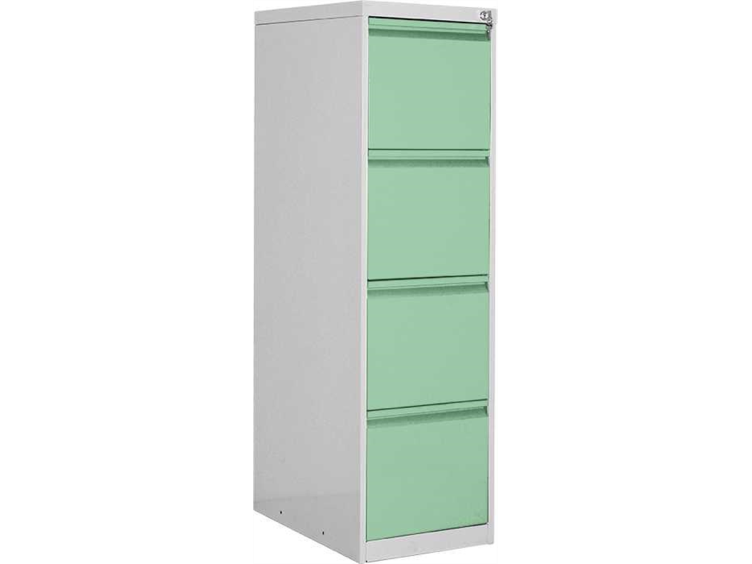 